ЭКЗАМЕН ПО РУССКОМУ ЯЗЫКУ КАК ИНОСТРАННОМУДЛЯ ПОЛУЧЕНИЯ ГРАЖДАНСТВА РФТЕСТ. РУССКИЙ ЯЗЫК КАК ИНОСТРАННЫЙМАТЕРИАЛЫ ДЛЯ ТЕСТИРУЕМОГОЭкзамен включает в себя 5 субтестов:Субтест 1. Лексика. Грамматика – 45 минут.Субтест 2. Чтение – 45 минут.Субтест 3. Аудирование – 30 минут. Субтест 4. Письмо – 45 минут.Субтест 5. Говорение: подготовка – 15 минут, ответ – 20 минут. ОЦЕНКА РЕЗУЛЬТАТОВ ТЕСТИРОВАНИЯЭКЗАМЕН ПО РУССКОМУ ЯЗЫКУ КАК ИНОСТРАННОМУДЛЯ ПОЛУЧЕНИЯ ГРАЖДАНСТВА РФТЕСТ. РУССКИЙ ЯЗЫК КАК ИНОСТРАННЫЙСУБТЕСТ 1. ЛЕКСИКА. ГРАММАТИКА(Фрагмент)Инструкция по выполнению субтестаВремя выполнения субтеста – 45 минут.Субтест включает в себя 85 заданий.Выберите правильный ответ и отметьте нужную букву в матрице. Например: Задания 1 – 15. Выберите правильный вариант и отметьте нужную букву в матрице.ЭКЗАМЕН ПО РУССКОМУ ЯЗЫКУ КАК ИНОСТРАННОМУДЛЯ ПОЛУЧЕНИЯ ГРАЖДАНСТВА РФрабочая матрицаТЕСТ. РУССКИЙ ЯЗЫК КАК ИНОСТРАННЫЙСУБТЕСТ 1. ЛЕКСИКА. ГРАММАТИКАфамилия ____________________________		дата _________________________имя ________________________________		место проведения экзаменастрана ______________________________		_____________________________ЭКЗАМЕН ПО РУССКОМУ ЯЗЫКУ КАК ИНОСТРАННОМУДЛЯ ПОЛУЧЕНИЯ ГРАЖДАНСТВА РФКЛЮЧИТЕСТ. РУССКИЙ ЯЗЫК КАК ИНОСТРАННЫЙСУБТЕСТ 1. ЛЕКСИКА. ГРАММАТИКАфамилия ____________________________		дата _________________________имя ________________________________		место проведения экзаменастрана ______________________________		_____________________________	ЭКЗАМЕН ПО РУССКОМУ ЯЗЫКУ КАК ИНОСТРАННОМУДЛЯ ПОЛУЧЕНИЯ ГРАЖДАНСТВА РФТЕСТ. РУССКИЙ ЯЗЫК КАК ИНОСТРАННЫЙСУБТЕСТ 2. ЧТЕНИЕ(Фрагмент)Инструкция по выполнению субтестаВремя выполнения субтеста – 45 минут.	Субтест включает 7 текстов (15 заданий).Выберите правильный ответ и отметьте нужную букву в матрице. Например: Ситуация 1. Прочитайте текст о Красноярске. Выполните задания 1-5.Задание 1. Красноярск находится … .А. в европейской части РоссииБ. на УралеВ. в Восточной СибириЗадание 2. Енисей – это … .А. река, на берегу которой расположен КрасноярскБ. город, рядом с которым расположен КрасноярскВ. название высокого обрывистого берегаЗадание 3. Первый университет в Красноярске основан в … году.А. 1628Б. 1895В. 1932Задание 4. Красноярский государственный педагогический университет носит имя ... .А. В.П. АстафьеваБ. В.И. СуриковаВ. Д.А. ХворостовскогоЗадание 5. М.С. Годенко – это  … .А. оперный певецБ. писательВ. основатель ансамбля танцаСитуация 2. Прочитайте интервью с российским актёром театра и кино Евгением Мироновым. Выполните задания 6-8.Задание 6. Из интервью вы поняли, что Евгений Миронов – человек … .А. целеустремлённыйБ. эгоистичныйВ. ленивыйГ. смелыйЗадание 7. Евгений Миронов всегда мечтал … .А. быть актёромБ. сыграть роль ГамлетаВ. работать с Петером ШтайномГ. работать с любимыми режиссёрамиЗадание 8. На свой юбилей Евгений Миронов планирует … .А. поехать на дачуБ. поехать в санаторийВ. работатьГ. уйти на пенсиюЭКЗАМЕН ПО РУССКОМУ ЯЗЫКУ КАК ИНОСТРАННОМУДЛЯ ПОЛУЧЕНИЯ ГРАЖДАНСТВА РФрабочая матрицаТЕСТ. РУССКИЙ ЯЗЫК КАК ИНОСТРАННЫЙСУБТЕСТ 2. ЧТЕНИЕфамилия ____________________________		дата _________________________имя ________________________________		место проведения экзаменастрана ______________________________		_____________________________	ЭКЗАМЕН ПО РУССКОМУ ЯЗЫКУ КАК ИНОСТРАННОМУДЛЯ ПОЛУЧЕНИЯ ГРАЖДАНСТВА РФКЛЮЧИТЕСТ. РУССКИЙ ЯЗЫК КАК ИНОСТРАННЫЙСУБТЕСТ 2. ЧТЕНИЕфамилия ____________________________		дата _________________________имя ________________________________		место проведения экзаменастрана ______________________________		_____________________________	ЭКЗАМЕН ПО РУССКОМУ ЯЗЫКУ КАК ИНОСТРАННОМУДЛЯ ПОЛУЧЕНИЯ ГРАЖДАНСТВА РФТЕСТ. РУССКИЙ ЯЗЫК КАК ИНОСТРАННЫЙСУБТЕСТ 3. АУДИРОВАНИЕ(Фрагмент)Инструкция по выполнению субтестаВремя выполнения субтеста – 25 минут.Субтест включает 15 заданий.Прослушайте описание ситуации и определите, что вы должны узнать из текстов. Слушайте текст. После прослушивания прочитайте предлагаемые варианты ответов. В паузу выберите вариант ответа и отметьте его в контрольном листе.Например:Задание 1. Пассажир в автобусе просит вас … .А. дать ему денегБ. передать деньги за проездВ. показать билетГ. уступить местоЗадание 2. Вас просят … .А. предъявить документыБ. заполнить анкету на компьютереВ. рассказать о себеГ. заполнить анкетуЗадание 3. Вам сказали, что … .А. сегодня столовая не работаетБ. сегодня столовая работает до обедаВ. столовая работает как обычноГ. столовая откроется после 14.00Задание 4. Впервые спектакль «Юлий Цезарь» был показан в … .А. 1599 годуБ. 1903 годуВ. 2017 годуГ. 2018 годуЗадание 5. Кадзуо Исигуро получил Нобелевскую премию … .А. по литературеБ. по физикеВ. по химииГ. по медицинеЭКЗАМЕН ПО РУССКОМУ ЯЗЫКУ КАК ИНОСТРАННОМУДЛЯ ПОЛУЧЕНИЯ ГРАЖДАНСТВА РФрабочая матрицаТЕСТ. РУССКИЙ ЯЗЫК КАК ИНОСТРАННЫЙСУБТЕСТ 3. АУДИРОВАНИЕфамилия ____________________________		дата _________________________имя ________________________________		место проведения экзаменастрана ______________________________		_____________________________	КОМПЛЕКСНЫЙ ЭКЗАМЕН ПО РУССКОМУ ЯЗЫКУ КАК ИНОСТРАННОМУ,ИСТОРИИ РОССИИ И ОСНОВАМ ЗАКОНОДАТЕЛЬСТВА РФключиТЕСТ. РУССКИЙ ЯЗЫК КАК ИНОСТРАННЫЙСУБТЕСТ 3. АУДИРОВАНИЕфамилия ____________________________		дата _________________________имя ________________________________		место проведения экзаменастрана ______________________________		_____________________________	ЭКЗАМЕН ПО РУССКОМУ ЯЗЫКУ КАК ИНОСТРАННОМУДЛЯ ПОЛУЧЕНИЯ ГРАЖДАНСТВА РФТЕСТ. РУССКИЙ ЯЗЫК КАК ИНОСТРАННЫЙЗВУЧАЩИЕ МАТЕРИАЛЫ К СУБТЕСТУ 3. АУДИРОВАНИЕЗадание 1. К вам обращается пассажир в автобусе:Передайте, пожалуйста, плату за проезд.Задание 2. При оформлении гражданства сотрудник учреждения вам говорит:Напишите в этой анкете данные о себе.Задание 3. Вы пришли в столовую на обед. Работник столовой вам сообщает:Сегодня столовая работает до 14.00.Задание 4. Вы слушаете новости культуры.	Московский театр "Модерн", который год назад возглавил известный режиссер Юрий Грымов, представляет в 2018 году спектакль "Юлий Цезарь" по одноимённой пьесе Уильяма Шекспира, которая не ставилась в России более ста лет. Премьера состоится 14 февраля. Об этом сообщили в пресс-службе театра.Премьера "Юлия Цезарь" состоялась в театре "Глобус" (Лондон) в 1599 году. А в России она впервые увидела свет в 1903 году на сцене Московского Художественного театра Станиславского и Немировича-Данченко. В главной роли выступил выдающийся актер Василий Качалов. Затем пьеса была запрещена и более не ставилась.Задание 5. Вы слушаете новости культуры.Лауреатом Нобелевской премии по литературе за 2017 год стал британец японского происхождения Кадзуо Исигуро — автор романов «Остаток дня», «Не отпускай меня» и «Погребенный великан».Среди основных претендентов на премию в этом году называли канадскую писательницу Маргарет Этвуд, израильского автора Амоса Оза, сирийского поэта Адониса, польских авторов Андрея Загаевского и Ольгу Токарчук. А главным претендентом на победу считали кенийского писателя Нгуги ва Тхионго. Одним из аргументов в пользу Тхионго было то, что жители Африки не получали премию более десяти лет, в отличие от представителей европейской, американской или азиатской литератур. Что примечательно, Нгуги ва Тхионго на русский язык практически не переводят, а его книги в России купить практически невозможно. ЭКЗАМЕН ПО РУССКОМУ ЯЗЫКУ КАК ИНОСТРАННОМУДЛЯ ПОЛУЧЕНИЯ ГРАЖДАНСТВА РФТЕСТ. РУССКИЙ ЯЗЫК КАК ИНОСТРАННЫЙСУБТЕСТ 4. ПИСЬМО(Фрагмент)Инструкция по выполнению субтестаВремя выполнения субтеста – 45 минут.Субтест включает в себя 3 задания.Ситуация 1. У вашего друга родился сын. Напишите ему поздравительную открытку:В письме:1) поздоровайтесь;2) поздравьте с рождением сына;3) выразите пожелания новорождённому;5) расспросите об имени, весе, росте ребёнка;6) попрощайтесь.Укажите адрес: индекс, название страны, города, улицы, номер дома и квартиры, кому и от кого письмо.ЭКЗАМЕН ПО РУССКОМУ ЯЗЫКУ КАК ИНОСТРАННОМУДЛЯ ПОЛУЧЕНИЯ ГРАЖДАНСТВА РФТЕСТ. РУССКИЙ ЯЗЫК КАК ИНОСТРАННЫЙСУБТЕСТ 5. ГОВОРЕНИЕ(Фрагмент)Инструкция к выполнению субтестаУстный экзамен состоит из двух частей:Часть 1. Решение 4 практических задачЧасть 2. Беседа-интервью.Во время экзамена вы будете разговаривать с экзаменатором до 15 минут.Время на подготовку – 20 минутЧасть I.Ситуация 1. Вы покупаете билет на поезд Томск – Москва.Ответьте на вопросы кассира.Ситуация 2. Спросите у прохожего, как добраться до ближайшей поликлиники.Ситуация 3. Друг предложил вам встретиться. Договоритесь о времени и месте встречи.Ситуация 4.  Вы пришли в магазин, чтобы купить новый телефон.  Попросите продавца-консультанта вам помочь, ответьте на его вопросы.Часть II.Ситуация 5. Вы ищете работу. Вас заинтересовало объявление, и вы пришли на собеседование. Примите участие в беседе (используйте текст объявления и данную ниже программу).Программа:Сообщите цель визита.Объясните, почему эта вакансия вас заинтересовала.Узнайте об условиях работы и оплаты труда.Выясните, когда можно приступить к работе.Весь тест485 баллов (100%)Проходной баллСубтест 1. Лексика. Грамматика.85 баллов (100%)55 баллов (65%)Субтест 2. Чтение.100 баллов (100%)65 баллов (65%)Субтест 3. Аудирование.100 баллов 100%)65 баллов (65%)Субтест 4. Письмо.100 баллов (100%)65 баллов (65%)Субтест 5. Говорение.100 баллов (100%)65 баллов (65%)1А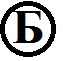 ВГ(Б – правильный ответ)Если вы ошиблись и хотите исправить ошибку, сделайте так:Если вы ошиблись и хотите исправить ошибку, сделайте так:Если вы ошиблись и хотите исправить ошибку, сделайте так:Если вы ошиблись и хотите исправить ошибку, сделайте так:Если вы ошиблись и хотите исправить ошибку, сделайте так:Если вы ошиблись и хотите исправить ошибку, сделайте так:1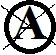 ВГ(А – ошибка, Б – правильный вариант)1. Давайте … об этом с директором. А. расскажемБ. поговоримВ. объяснимГ. обсудим2. Как … твою сестру?А. зовутБ. называютВ. называетсяГ. звать3. Магазин начнёт работать … апреля.А. с четвёртогоБ. по четвёртоеВ. на четвёртоеГ. к четвёртому4. - Чьи это документы?- Это документы … .А. моего другаБ. мой другВ. моему другуГ. о моём друге5. В этой передаче рассказывается … .А. для современного искусстваБ. с современным искусствомВ. о современном искусствеГ. из современного искусства6. Твой автомобиль очень старый, тебе нужно … его.А. продаёшьБ. продаватьВ. продашьГ. продать7. Мы назначили совещание, … обсудить новый заказ.А. потому чтоБ. чтоВ. чтобы Г. когда8. Мы купили бы эту квартиру, … у нас хватило денег.А. если  Б. если быВ. когдаГ. потому что9. Я попрошу друга, чтобы он … проводить тебя.А. пришёл Б. придётВ. приходилГ. приходить10. Пожалуйста, … ему эту книгу.А. отправляйтеБ. отправитеВ. отправьтеГ. отправили11. Она редко … в бассейн.А. пойдётБ. едетВ. идётГ. ходит12. Простите, … нужен этот стул?А. васБ. вамиВ. вамГ. вы13. Я хочу пригласить на праздник … .А. моих соседейБ. мои соседиВ. у моих соседейГ. моими соседями14. Сергей сдал все экзамены, кроме экзамена … .А. об английском языкеБ. английским языкомВ. английский языкГ. по английскому языку15. - С кем ты познакомился на празднике?- … .А. НикемБ. Ни с кемВ. НиктоГ. Никем1АБВГ23АБВГ45АБВГ67АБВГ2АБВГ24АБВГ46АБВГ68АБВГ3АБВГ25АБВГ47АБВГ69АБВГ4АБВГ26АБВГ48АБВГ70АБВГ5АБВГ27АБВГ49АБВГ71АБВГ6АБВГ28АБВГ50АБВГ72АБВГ7АБВГ29АБВГ51АБВГ73АБВГ8АБВГ30АБВГ52АБВГ74АБВГ9АБВГ31АБВГ53АБВГ75АБВГ10АБВГ32АБВГ54АБВГ76АБВГ11АБВГ33АБВГ55АБВГ77АБВГ12АБВГ34АБВГ56АБВГ78АБВГ13АБВГ35АБВГ57АБВГ79АБВГ14АБВГ36АБВГ58АБВГ80АБВГ15АБВГ37АБВГ59АБВГ81АБВГ16АБВГ38АБВГ60АБВГ82АБВГ17АБВГ39АБВГ61АБВГ83АБВГ18АБВГ40АБВГ62АБВГ84АБВГ19АБВГ41АБВГ63АБВГ85АБВГ20АБВГ42АБВГ64АБВГ21АБВГ43АБВГ65АБВГ22АБВГ44АБВГ66АБВГ1АБВГ23АБВГ45АБВГ67АБВГ2АБВГ24АБВГ46АБВГ68АБВГ3АБВГ25АБВГ47АБВГ69АБВГ4АБВГ26АБВГ48АБВГ70АБВГ5АБВГ27АБВГ49АБВГ71АБВГ6АБВГ28АБВГ50АБВГ72АБВГ7АБВГ29АБВГ51АБВГ73АБВГ8АБВГ30АБВГ52АБВГ74АБВГ9АБВГ31АБВГ53АБВГ75АБВГ10АБВГ32АБВГ54АБВГ76АБВГ11АБВГ33АБВГ55АБВГ77АБВГ12АБВГ34АБВГ56АБВГ78АБВГ13АБВГ35АБВГ57АБВГ79АБВГ14АБВГ36АБВГ58АБВГ80АБВГ15АБВГ37АБВГ59АБВГ81АБВГ16АБВГ38АБВГ60АБВГ82АБВГ17АБВГ39АБВГ61АБВГ83АБВГ18АБВГ40АБВГ62АБВГ84АБВГ19АБВГ41АБВГ63АБВГ85АБВГ20АБВГ42АБВГ64АБВГ21АБВГ43АБВГ65АБВГ22АБВГ44АБВГ66АБВГ1АВГ(Б – правильный ответ)Если вы ошиблись и хотите исправить ошибку, сделайте так:Если вы ошиблись и хотите исправить ошибку, сделайте так:Если вы ошиблись и хотите исправить ошибку, сделайте так:Если вы ошиблись и хотите исправить ошибку, сделайте так:Если вы ошиблись и хотите исправить ошибку, сделайте так:Если вы ошиблись и хотите исправить ошибку, сделайте так:1ВГ(А – ошибка, Б – правильный вариант)Россия – большая страна, в ней есть много городов, больших и маленьких, старинных и современных. Все знают, что столица нашей родины, Москва, находится в европейской части России. Далеко на востоке, за уральскими горами, расположен Красноярск. Это один из крупнейших российских городов, культурный, экономический, промышленный и образовательный центр Восточной Сибири.Красноярск был основан в 1628 году на берегу реки Енисей, одной из самых длинных и полноводных рек мира и России. Название города образовано от двух слов: «красный» и «яр». «Яр» - это высокий крутой обрывистый берег, который был рядом с городом в момент его основания. «Красный» – потому, что почва этого яра красного оттенка. Сначала Красноярск был военной крепостью, которая защищала окружающие поселения от набегов враждебных племён. После присоединения Сибири к России Красноярск получил статус города, его население стало расти. Сейчас в городе проживают более миллиона человек.Важное значение для развития города сыграло открытие золотых приисков. А после постройки в 1895 году железной дороги Красноярск стал важным торговым и промышленным центром.В городе много школ, техникумов, университетов. Например, Красноярский государственный педагогический университет имени В. П. Астафьева – один из старейших и крупнейших вузов в Сибири, был основан в 1932 году. Своё название он получил в честь Виктора Петровича Астафьева, выдающегося советского и российского писателя, чьей родиной был Красноярский край.Красноярск прославили и другие известные деятели культуры и науки. Среди них русский живописец, мастер масштабных исторических полотен Василий Иванович Суриков; оперный певец Дмитрий Александрович Хворостовский. А знаменитый на весь мир Государственный академический ансамбль танца Сибири, который основал хореограф Михаил Семёнович Годенко, стал визитной карточкой Красноярска.О ритме жизни Не думаю, что был таким с детства. Хотя нагрузка была всегда: музыкальная школа, драматический кружок, танцевальная секция... Лениться не позволялось. Когда повзрослел, стал отвечать не только за себя, и появилось много обязанностей. И я бы ничего не успевал, если бы не убирал ненужное и не разрабатывал план на ближайшее будущее. Даже во время разговора с кем-то я мысленно решаю одновременно несколько проблем. Я уже не замечаю тот ритм, в котором живу. Замечают и страдают мои близкие, они не видят, как я ухожу и появляюсь. Сестра постоянно говорит, что я себя не берегу. Я не знаю, сколько мне отмерено жить. Но всё идет так, как должно.О Театре наций Вокруг нашего театра — сплошные культурные учреждения: театры, библиотеки, Музей современного искусства. Мне показалось, что это идеальное место для создания, как в Европе, арт-площади — пространства, где между собой взаимодействуют разные виды искусств: архитектура, музыка, кинематограф. Я не говорю уже о кафе, о залах-трансформерах, студиях. Первый шаг уже сделан — открыт дом, в котором сегодня находится Театр «Новое пространство» Театра наций. Одно из красивых зданий Москвы, которое много лет находилось в запустении.О мечтах Самый важный и любимый для меня процесс — создание роли. И когда я не руководитель, а только актер — снимаюсь в кино или репетирую в театре, — я пытаюсь отгородиться от окружающего мира, чтобы полностью погрузиться в материал. Я никогда не мечтал сыграть какую-то конкретную роль. Всегда хотел поработать с определенными режиссерами. Например, с Робером Лепажем, художественным руководителем театра Ex Machina и режиссером мирового уровня. Мы с ним знакомы, встречались в разных точках мира. И вдруг три года назад он предложил мне роль Гамлета. А я уже играл Гамлета у Петера Штайна. Но месье Лепаж сказал: «Ты меня не понял, ты будешь играть все роли». В итоге мы выпустили моноспектакль «Гамлет-коллаж».О здоровье Я благодарен своим родителям, без которых я мог стать инвалидом на всю жизнь. Они совершили подвиг, когда продали все, что у нас было, и отправили меня в санаторий лечить болезнь Пертеса. Из-за неё одна нога у меня стала укорачиваться, и сначала я сильно хромал, потом перешёл на костыли, а затем вообще должен был пересесть в инвалидное кресло. Но уже через год я мог ходить, бегать и даже танцевать. О юбилее В этом году мне 50 лет… Старость не пугает, я прекрасно себя чувствую. Но все равно страшно произносить это число. Я присутствовал на юбилеях многих старших коллег. И вдруг я сам оказался в этом положении. Конечно, на свой возраст себя не ощущаю — просто некогда на это отвлекаться. И юбилей отмечать не буду. Решил уехать в Ялту. Я не сбегаю, у меня уважительная причина — всей командой мы будем репетировать спектакль «Иванов».О будущем Уходить надо вовремя, освобождать дорогу следующему поколению. Я не знаю, чем займусь. У меня нет дачи, и я не знаю, как жарить шашлыки. Но я никогда не сидел без работы. Пока мне интересно то, чем я занимаюсь. Возможно, если интерес пропадёт к одному, он появится к другому делу. Трудно сказать, что будет дальше. Я не знаю, что там. И не исключено, что никогда не узнаю.Ситуация 11.АБВГСитуация 12.АБВГСитуация 13.АБВГСитуация 14.АБВГСитуация 15.АБВГСитуация 26.АБВГСитуация 27.АБВГСитуация 28.АБВГСитуация39.АБВГСитуация310.АБВГСитуация311.АБВГСитуация 412.АБВГСитуация 413.АБВГСитуация 514.АБВГСитуация 515.АБВГСитуация 11.АБВГСитуация 12.АБВГСитуация 13.АБВГСитуация 14.АБВГСитуация 15.АБВГСитуация 26.АБВГСитуация 27.АБВГСитуация 28.АБВГСитуация39.АБВГСитуация310.АБВГСитуация311.АБВГСитуация 412.АБВГСитуация 413.АБВГСитуация 514.АБВГСитуация 515.АБВГ1АВГ(Б – правильный ответ)Если вы ошиблись и хотите исправить ошибку, сделайте так:Если вы ошиблись и хотите исправить ошибку, сделайте так:Если вы ошиблись и хотите исправить ошибку, сделайте так:Если вы ошиблись и хотите исправить ошибку, сделайте так:Если вы ошиблись и хотите исправить ошибку, сделайте так:Если вы ошиблись и хотите исправить ошибку, сделайте так:1ВГ(А – ошибка, Б – правильный вариант)Задание 1АБВЗадание 2АБВЗадание 3АБВЗадание 4АБВЗадание 5АБВЗадание 6АБВЗадание 7АБВЗадание 8АБВЗадание 9АБВЗадание 10АБВЗадание 11АБВЗадание 12АБВЗадание 13АБВЗадание 14АБВЗадание 15АБВЗадание 1АБВГЗадание 2АБВГЗадание 3АБВГЗадание 4АБВГЗадание 5АБВГЗадание 6АБВГЗадание 7АБВГЗадание 8АБВГЗадание 9АБВГЗадание 10АБВГЗадание 11АБВГЗадание 12АБВГЗадание 13АБВГЗадание 14АБВГЗадание 15АБВГКуда КомуОткудаОт когоВ магазин подарков требуется продавец-консультант.  Опыт работы в продажах приветствуется, но не обязателен. В обязанности входит консультирование покупателей о продукции магазина. Помощь в выборе подарка. Выкладка товара. Работа с кассой, расчёт покупателей. Отчётность. График работы 2/2 с 10:00 до 20:00 ч. Официальное трудоустройство, полный соц. пакет согласно ТК РФ.